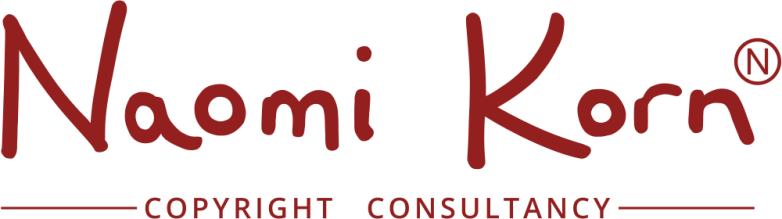 General Information CILIP Blog on Design Rights http://www.cilip.org.uk/blog/change-copyright-law-industrially-manufactured-artistic-worksIntellectual Property Office www.ipo.gov.ukCreative Commons www.creativecommons.orgCopyright User www.copyrightuser.orgKorn, N and McKenna, G 2015. A Practical Guide to Copyright. Collections Trust. Padfield, T. 2015. Copyright for Archivists and Records Managers (4th Edition), Tim Padfield. Facet Publishing ResourcesCracking Ideas www.crackingideas.com/third_party/IP+TutorQAA Subject Benchmark Statements www.qaa.ac.uk/assuring-standards-and-quality/the-quality-code/subject-benchmark-statementsBBC Copyright Aware www.bbc.co.uk/copyrightUK Creative Content: Get it Right From a Legal Site www.getitrightfromagenuinesite.org/Strategic Content Alliance IPR and Licensing Toolkit http://sca.jiscinvolve.org/ipr-publications/Strategic Content Alliance IPR and Licensing Learning Object www.web2rights.com/SCAIPRModuleOER IPR Support www.web2rights.com/OERIPRSupport